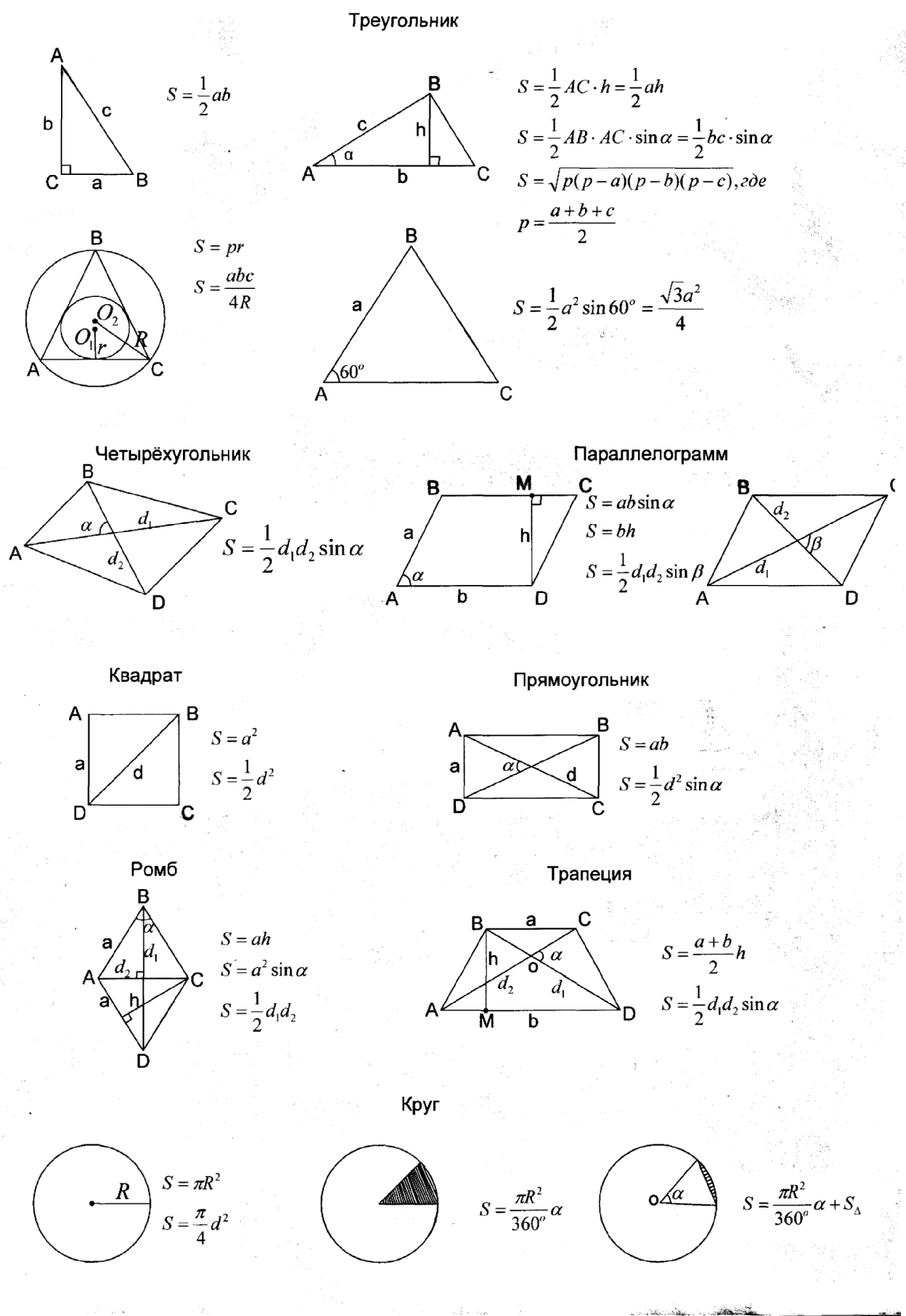 Опишите окружности около треугольников.Остроугольный           Прямоугольный                         ТупоугольныйВпишите в треугольники окружности.Остроугольный                            Прямоугольный        Тупоугольный                                         В                         С                                                                                                  a            A               DПостроить фигуру, симметричную данной  относительно   прямой  а                                              . о        С              D   В                                  Е           А                   FПостроить фигуру, симметричную данной относительно точки ОK                                                                                                        на75ºОсуществить поворот фигуры по часовой стрелке на 75º                                                                      С                                             В                                                               D                  А                              E Осуществить параллельный перенос фигуры на вектор а                         aПостроить фигуру, симметричную данной  относительно   прямой  а                                                           .оПостроить фигуру, симметричную данной относительно точка O                                                                    на 55º                                     .  о                                                                 Осуществить поворот фигуры по часовой стрелке на 55ºОсуществить параллельный перенос фигуры на вектор аРомбпараллелограммпрямоугольникквадрат